Woche vom 09.08-14.08.2021.-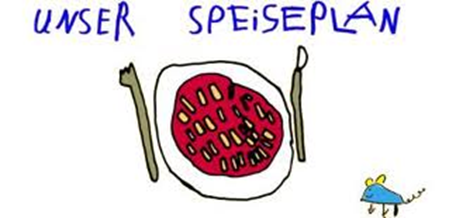 Woche vom 09.08-13.08.2021Montag: Tortellini in SpinatsoßeDienstag:Blumenkohl-Gerste Auflauf Mittwoch:Maultaschen Donnerstag: Mini PizzaFreitag:Nudeln mit LachssoßeFrühstück und Mittagessen je 3,00 Euro